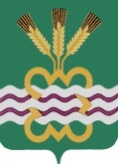 РОССИЙСКАЯ  ФЕДЕРАЦИЯСВЕРДЛОВСКАЯ  ОБЛАСТЬДУМА  КАМЕНСКОГО  ГОРОДСКОГО  ОКРУГА ШЕСТОЙ  СОЗЫВПервое  заседание  РЕШЕНИЕ № 1        29 сентября 2016 года О признании полномочий депутатов ДумыКаменского городского округа шестого  созыва    	Руководствуясь   Федеральным законом от 6 октября 2003 года № 131 –ФЗ «Об общих принципах организации местного самоуправления в Российской Федерации»,  Уставом муниципального образования «Каменский городской округ», Решением Каменской районной территориальной избирательной комиссии с полномочиями избирательной комиссии Каменского городского округа от 19 сентября 2016 года № 29/274 «Об установлении общих результатов выборов депутатов Думы Каменского городского округа шестого созыва», Регламентом Думы Каменского городского округа,  Дума Каменского городского округаР Е Ш И Л А:	1. Признать полномочия депутатов Думы Каменского городского округа шестого созыва, избранных 18 сентября 2016 года по пятимандатным  избирательным округам № 1; № 2; № 3:Бродовской пятимандатный избирательный округ № 1Балакина Елена ГеннадьевнаГрафская Светлана НиколаевнаМусихин Андрей ВасильевичШахматов Александр СергеевичШубина Надежда ПетровнаПокровский пятимандатный избирательный округ № 2Вавилова Наталья МихайловнаДубровин Сергей НиколаевичЛагутин Геннадий ВикторовичЛисицина Галина ТимофеевнаСоломеин Виктор НиколаевичКолчеданский пятимандатный избирательный округ № 3Антропова Татьяна ВалентиновнаГрибанова Наталия НиколаевнаПарадеева Екатерина ИвановнаПершина Елена АнатольевнаЧемезов Виталий Иванович	2. Настоящее Решение вступает в силу со дня его принятия. Председатель Думы Каменского городского округа                      В.И. Чемезов                                     